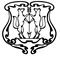 АДМИНИСТРАЦИЯ ГОРОДА ЕНИСЕЙСКАКрасноярского краяПОСТАНОВЛЕНИЕ19.02.2018	      г. Енисейск                                    №  42-п О внесении изменений в постановление администрации города Енисейска от 23.04.2015 года № 71-п «Об утверждении Порядка предоставления компенсации части расходов граждан на оплату коммунальных услуг на    территории города Енисейска»В соответствии с Законом Красноярского края от 01.12.2014 № 7-2839 «О наделении органов местного самоуправления городских округов и муниципальных районов края отдельными государственными полномочиями Красноярского края по реализации отдельных мер по обеспечению ограничения платы граждан за коммунальные услуги»,  постановлением Правительства Красноярского края от 09.04.2015 № 165-п «О реализации временных мер поддержки населения в целях обеспечения доступности коммунальных услуг», постановлением Правительства Красноярского края от 05.02.2018 № 39-п О внесении изменений в постановление Правительства Красноярского края от 17.03.2015 №95-п «Об утверждении  порядка расходования субвенций бюджетам городских округов и муниципальных районов Красноярского края на осуществление органами местного самоуправления Красноярского края отдельных государственных полномочий Красноярского края по реализации отдельных мер по обеспечению ограничения платы  за коммунальные услуги в соответствии с Законом Красноярского края от 01.12.2014 N 7-2835 "Об отдельных мерах по обеспечению ограничения платы граждан за коммунальные услуги",  руководствуясь статьями 8, 37, 39, 43 Устава города Енисейска ПОСТАНОВЛЯЮ:Внести следующие изменение в приложение №5 к постановлению администрации города Енисейска от 23.04.2015 года №71-п «Об утверждении Порядка предоставления компенсации части расходов граждан на оплату коммунальных услуг на  территории города Енисейска»: пункт 2.4.3. изложить в новой редакции «Исполнители коммунальных услуг возвращают средства компенсации в бюджет г. Енисейска в объеме средств компенсации, целевое использование которых не подтверждено по итогам годового  отчета  не позднее 15 марта следующего за отчетным годом. Контроль за исполнением настоящего постановления возложить на первого заместителя главы города О.А. Патюкова.Постановление вступает в силу со дня опубликования его в газете «Енисейск-Плюс» и подлежит размещению на официальном интернет-портале органов местного самоуправления города Енисейска: www.eniseysk.com.Глава города 					                                      И.Н. АнтиповШмик Дмитрий Александрович,Фролова Анна Ивановна, тел.: (839195)2-49-49  